GRILLE D’ANALYSE DE RECEPTION D’UN APPEL TELEPHONIQUE 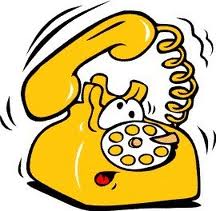 ETAPES DE LA RECEPTION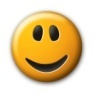 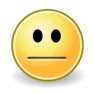 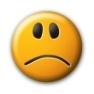 REMARQUES DE L’ELEVE1.REPONSE ? (décrocher le combiné)2.SOURIRE ?3PRESENTATION ?4 ECOUTE ?5STYLE VOCAL (débit, son et volume…) ?6 PRISE DE DECISION ?7DISCUSSION INUTILE ?8EXPRESSION ?9OPTIMISME ?10 PERSONNALISATION DE L’ENTRETIEN ?11PHRASES ?12REFORMULATION ?13PRISE DE RESERVATION ?14PRISE DE CONGE